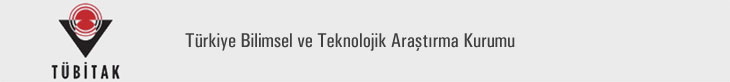 1007 KAMU KURUMLARIARAŞTIRMA VE GELİŞTİRME PROJELERİNİ DESTEKLEME PROGRAMI SAVUNMA VE GÜVENLİK TEKNOLOJİLERİ ARAŞTIRMALARI DESTEK GRUBU (SAVTAG)PROJE GELİŞME RAPORU FORMU<Proje no><Proje Adı>Rapor No		  :Rapor Tarihi(*)	  :(*)Proje sözleşmesinde belirtilen ve TÜBİTAK’a teslim edilmesi gereken tarih yazılacaktır.(**)Gelişme Raporu, rapor teslim tarihinden 10 gün önce Müşteri Kuruma teslim edilmelidir.PROJE GELİŞME RAPORU MÜŞTERİ KURUM GÖRÜŞÜİÇİNDEKİLER1. PROJE ÖZET BİLGİLERİ	12. TEKNİK BÖLÜM	22.1 İş Paketleri (İP) ve İş Dağılım Ağacı (İDA) Özet Gelişimi	22.2. Yapılan Bilimsel Etkinlikler	32.3. Takvim ve Kapsamdaki (varsa) Olumsuzlukları ve/veya Riskleri Gidermek için Alınacak Önlemler ve Planlanan Faaliyetler (Risk Değerlendirme Tablosu güncellenerek tablo halinde EK-G olarak verilmelidir)	32.5. İş-Zaman Çizelgesi	42.6. Proje İlerleme Tabloları	43. İDARİ BÖLÜM	63.1. Dönem İçindeki Proje Yönetimi ile İlgili Gelişmeler, Projeye Taraf Olan Kurum/Kuruluşlarla İlgili (varsa) Sorunlar ve Çözüm Önerileri	63.2. Personel Değişiklik Tablosu	73.3. Rapor Dönemi PTİ Ödeneğine İlişkin Değişiklik Tablosu	84. MALİ BÖLÜM	94.1. Bütçe	94.2. Harcamalara İlişkin Zorluklar, Nedenleri ve Çözüm Önerileri	95. EKLER	10EK-A. Bütçe Tabloları (“http://tubitak.gov.tr/tr/destekler/kamu/ulusal-destek-programlari/1007/icerik-formlar”  bölümünden erişilebilir.) (Yürütücü Kuruluş bazında sunulmalıdır.)	10EK-B. Yeni Proje Personeli Özgeçmiş ve Yayın Listesi (Araştırmacılar ve Yürütücüler için)	10EK-C. Transfer Takip Sisteminden ( http://www.tubitak.gov.tr/tts ) Bütçe ve Yardımcı Defter Raporu (Çıktısı alınmadan, yalnızca dijital kopya olarak gönderilebilir.)	10EK-D. Yeminli Mali Müşavirlik Proje Harcamaları Değerlendirme ve Tasdik Raporu	10EK-E. Önceki Gelişme Raporu İçerik Değerlendirmesine Verilen Cevaplar	10EK-F. Müşteri Kuruma Devredilecek proje kapsamında alınan veya üretilen ve “proje sonuçlarının kullanımı” için gerekli olan makine, teçhizat, malzeme vb.nin listesi	10EK-G Risk Değerlendirme Tablosu	10EK-H Teknik Değerlendirme Raporu	10Not: Sayfa numaralarını raporunuza göre güncelleyiniz.1. PROJE ÖZET BİLGİLERİ(*) Rapor dönemi için proje önerisinde belirtilen yüzde.(**) Rapor döneminde gerçekleşen yüzde.(***) Önceki dönemleri de kapsayacak şekilde, proje önerisinde belirtilen birikimli yüzde.(****) Önceki dönemleri de kapsayacak şekilde birikimli gerçekleşen yüzde.Not: Genel Bütçe ve Rapor Dönemi Bütçe verileri EK-A Bütçe Tabloları bölümünde verilmelidir.2. TEKNİK BÖLÜM (Her madde için yazım alanı gerektiği kadar uzatılabilir.)2.1 İş Paketleri (İP) ve İş Dağılım Ağacı (İDA) Özet GelişimiBu bölüm, onaylı proje faaliyet takvimi uyarınca rapor döneminde başlamış olması gereken tüm iş paketleri için ayrı ayrı hazırlanmalıdır. Faaliyet ve çıktılara ilişkin tablolar ve görsel öğeler ekler şeklinde verilebilir. Detay teknik bilgiler için SDİL (Sözleşme Doküman İsterleri Listesi) dokümanlarına veya Teknik Değerlendirme Raporu’na yönlendirilmeli, rapor içinde ayrıca teknik detaya girilmemelidir.2.2. Yapılan Bilimsel Etkinlikler(Proje kapsamında yayınlanan tebliğler, makaleler; düzenlenen ulusal ve uluslararası katılımlı toplantılar, alınan patent ve ödüller vb. belirtiniz.)(*) Makale, yazılı/sözlü bildiri, tebliğ, kitap, toplantı tutanağı vb. yazılmalı ve dokümanlar raporun ekinde dijital olarak sunulmalıdır.(**) Atıf yapılacak şekliyle yazılmalıdır.2.3. Takvim ve Kapsamdaki (varsa) Olumsuzlukları ve/veya Riskleri Gidermek için Alınacak Önlemler ve Planlanan Faaliyetler (Risk Değerlendirme Tablosu güncellenerek tablo halinde EK-G olarak verilmelidir)2.5. İş-Zaman Çizelgesi: (Projenin başlangıcında verilen formata (MS Project gibi) uygun olarak önerilen ve gerçekleşen takvim kıyaslanabilir şekilde iş-zaman çizelgesi güncellenerek verilmelidir.)2.6. Proje İlerleme Tabloları 2.6.1. Proje İP’leri esas alınarak, projenin tamamlanan her rapor dönemi için proje önerisinde öngörülen ara çıktılar ile birlikte o dönemde gerçekleşen çıktılar sunulmalıdır. (Tablo satır ve sütun sayısı gerektiği kadar çoğaltılabilir, gerekirse ayrı bir ek olarak verilebilir). 2.6.2. Projede döneme ilişkin öngörülen ve gerçekleşen ile toplam (Gelişme Raporu tarihine kadar) öngörülen ve gerçekleşen adam*ay miktarları yazılmalıdır.  1007 Programı İdari ve Mali Esaslarının 28. Maddesi gereği projede personel ödemeleri gerçekleşen adam*ay miktarlarına göre yapılacağından, bu tablonun harcama tablosunda belirtilen ücretler ile uyumlu olması gerekmektedir. Her PYK için ayrı doldurulmalı ve gerçekleşen ile öngörülen farklı ise açıklama mutlaka yazılmalıdır.3. İDARİ BÖLÜM(Her madde için yazım alanı gerektiği kadar uzatılabilir.)3.1. Dönem İçindeki Proje Yönetimi ile İlgili Gelişmeler, Projeye Taraf Olan Kurum/Kuruluşlarla İlgili (varsa) Sorunlar ve Çözüm Önerileri3.2. Personel Değişiklik Tablosu(Bu bölümde proje kapsamında yeni alınan, ayrılan, görevi değişen, proje önerisinde adı belirlenmeyip rapor dönemi içinde belirlenen vb. her türlü personel değişiklikleri ve gerekçeleri yazılmalıdır. Her bir yürütücü kuruluş için ayrı ayrı doldurulmalıdır. Yeni proje personelinin özgeçmişleri Ek-B’de verilmeli ve ARBİS kaydı yapılmalıdır)(*) Araştırmacı, yürütücü, bursiyer veya yardımcı personel yazılmalıdır. Bursiyerler için eğitim bilgisini (lisans ve lisansüstü eğitimlerini yapan öğrenciler ile doktora sonrası araştırmacıları) parantez içinde mutlaka belirtiniz.(**) Geçici personel ise ücret, bursiyer ise burs, araştırmacı ise PTİ yazılmalıdır.(***) Bu kısma ayrılan personel yerine giren proje personeli adı soyadı yazılmalıdır. Ayrıca listeye bilgileri eklenmelidir.3.3. Rapor Dönemi PTİ Ödeneğine İlişkin Değişiklik TablosuÖneri Formunda yer alan bilgilerle karşılaştırıldığında personelin fiili olarak çalıştığı ay ve katkı oranında değişiklik olması durumunda; aşağıdaki tablonun ilgili dönem için doldurularak bilgi verilmesi beklenmektedir. Proje katkı oranı ve görev alınan süre, öneri formunda yer almakta olup bu bilgiler, ARDEB - Mali Denetleme ve Sözleşmeler Müdürlüğünden Proje Mali Sorumlusu ile görüşülerek teyit edilebilir. Açıklama: Dönem içerisinde katkı oranı, çalışma süresi ve talep edilecek PTİ tutarı değişen personel hakkında bu bölümde detay açıklamaya yapılabilir.Rapor dönemi içerisinde görev alan personelin PTİ tutarlarının sözleşme ve bütçede dönem için öngörülen katkı oranı ve süreden farklı olması durumunda bu değişikliği yukarıdaki tabloda belirttiğimi, eksik veya yanlış bilgiden doğacak tüm zararın tazmininden sorumlu olacağımı kabul ve beyan ederim.İmzaYürütücü Adı SoyadıTarih4. MALİ BÖLÜM4.1. Bütçe(Öncelikle EK-A ‘da verilen Excel formatındaki bütçe tablosu doldurulmalıdır. Dönem içinde yapılan Makine – Teçhizat alımlarının adetleriyle birlikte Excel bütçe tablosunda belirtilmesi gerekmektedir. Bütçe fasıllarında dönem içinde yapılan harcamalara ve değişikliklere (tür nicelik değişiklikleri ile fasıl aktarımları gibi) ilişkin diğer açıklamalar (yurtdışı seyahat harcamaları bilgisi gibi) bu bölüme yazılmalıdır. 4.2. Harcamalara İlişkin Zorluklar, Nedenleri ve Çözüm Önerileri(Açıklama yapılmasını gerektiren planlanan – gerçekleşen harcama farkı varsa bu bölümde söz konusu farkın nasıl kapatılabileceğine dair bir plan sunulacaktır. Ayrıca bu farkın, projeye ne tür bilimsel ve teknik riskler getirdiği, proje süresine olabilecek olumsuz etkisi açıklanacaktır)5. EKLEREK-A. Bütçe Tabloları (“http://tubitak.gov.tr/tr/destekler/kamu/ulusal-destek-programlari/1007/icerik-formlar”  bölümünden erişilebilir.) (Yürütücü Kuruluş bazında sunulmalıdır.)EK-B. Yeni Proje Personeli Özgeçmiş ve Yayın Listesi (Araştırmacılar ve Yürütücüler için)EK-C. Transfer Takip Sisteminden ( http://www.tubitak.gov.tr/tts ) Bütçe ve Yardımcı Defter Raporu (Çıktısı alınmadan, yalnızca dijital kopya olarak gönderilebilir.)EK-D. Yeminli Mali Müşavirlik Proje Harcamaları Değerlendirme ve Tasdik Raporu (Yalnızca Vakıf Üniversiteleri ve Özel Kuruluşlar için)EK-E. Önceki Gelişme Raporu İçerik Değerlendirmesine Verilen Cevaplar (bakınız: önceki rapora ilişkin şartlı kabul yazısı)EK-F. Müşteri Kuruma Devredilecek proje kapsamında alınan veya üretilen ve “proje sonuçlarının kullanımı” için gerekli olan makine, teçhizat, malzeme vb.nin listesi (Bu tablo, son gelişme raporu döneminde doldurulacaktır.) EK-G Risk Değerlendirme TablosuEK-H Teknik Değerlendirme RaporuEK-B. Yeni Proje Personeli Özgeçmiş ve Yayın Listesi GENELEĞİTİM (Son aldığınız dereceden / diplomadan başlayarak yazınız)(*) Diploma Türü (Lisans, Y. Lisans, vb.)AKADEMİK ve MESLEKİ DENEYİMYAYIN BİLGİLERİ5. YAYINLARINIZA ALDIĞINIZ TOPLAM ATIF SAYISI (Web of Science‘a göre) : 6. PROJE DENEYİMİ7. DİĞER AKADEMİK FAALİYETLER ( Hakemlik/Danışmanlık/Editörlük Deneyimi)8. SEÇİLMİŞ YAYINLAR (Proje konusuyla ilgili en önemli 5 yayınınız)9. YAYINLAR DIŞINDA PROJE KONUSU İLE İLGİLİ EN ÖNEMLİ 5 FAALİYET (Eser/görev/faaliyet/sorumluluk/olay/üyelik vb.)10.  PROJE KONUSUNDA YETKİNLİĞİNİZİ VURGULAMAK İÇİN GEREKLİ GÖRDÜĞÜNÜZ DİĞER BİLGİLER F. Müşteri Kuruma Devredilecek Malzeme/Ürün Listesi(*) 1007 Programı idari ve mali esasları gereği aylık işletme maliyeti gerektiren bu ürünlerin proje bitiminden önce müşteri kuruma devredilmesi gerekmektedir.(**) Proje kapsamında satın alınan ya da üretilen ve müşteri kuruma devredilecek  taşınır mal, sistem, yazılım, teçhizat v.b., sınıflandırılarak belirtilmesi gerekmektedir.(***) Proje kapsamında satın alınanların fatura bedeli, proje sürecinde oluşan ürünlerin tahmini maliyeti yazılacaktır.(****) Proje sonuçlandıktan sonra gerekli aylık işletim giderleri (enerji, iletişim, abonelik, iş gücü vb. diğer giderler)Yürütücü Kurum/Kuruluş Proje NoYürütücü Kurum/Kuruluş AdıProje Yöneticisi/Proje YürütücüsüUnvanı, Adı, SoyadıTarih**İmzaProje No	:Proje Adı	:Rapor No	:Rapor Dönemindeki Proje Faaliyetlerinin Proje Önerisine Uygun Olarak Gerçekleşme Durumu:EVET                                                             HAYIR   Açıklama: (Yazım alanı gerektiği kadar uzatılabilir.)           Rapor Dönemindeki Proje Faaliyetlerinin Proje Önerisinde Belirtilen Takvim ve Süreye Uygun Olarak Gerçekleşme Durumu:EVET                                                             HAYIR   Açıklama: (Yazım alanı gerektiği kadar uzatılabilir.)MÜŞTERİ KURUM/KURULUŞ YETKİLİSİAdı, Soyadı	:Görevi	:     Tarih	: 	İmza	:PROJE SÜRESİPROJE SÜRESİPROJE SÜRESİPROJE SÜRESİPROJE SÜRESİBaşlama TarihiBitiş TarihiOnaylanan Ek Süre (Ay)Ek Süre Dahil Bitiş TarihiProje Toplam Süresi (Ay)ÖZET GELİŞİM(2.1. İş Paketleri (İP) ve İş Dağılım Ağacı (İDA) Özet Gelişimi tablosundaki bilgiler doğrultusunda doldurulacaktır.)ÖZET GELİŞİM(2.1. İş Paketleri (İP) ve İş Dağılım Ağacı (İDA) Özet Gelişimi tablosundaki bilgiler doğrultusunda doldurulacaktır.)ÖZET GELİŞİM(2.1. İş Paketleri (İP) ve İş Dağılım Ağacı (İDA) Özet Gelişimi tablosundaki bilgiler doğrultusunda doldurulacaktır.)ÖZET GELİŞİM(2.1. İş Paketleri (İP) ve İş Dağılım Ağacı (İDA) Özet Gelişimi tablosundaki bilgiler doğrultusunda doldurulacaktır.)ÖZET GELİŞİM(2.1. İş Paketleri (İP) ve İş Dağılım Ağacı (İDA) Özet Gelişimi tablosundaki bilgiler doğrultusunda doldurulacaktır.)ÖZET GELİŞİM(2.1. İş Paketleri (İP) ve İş Dağılım Ağacı (İDA) Özet Gelişimi tablosundaki bilgiler doğrultusunda doldurulacaktır.)ÖZET GELİŞİM(2.1. İş Paketleri (İP) ve İş Dağılım Ağacı (İDA) Özet Gelişimi tablosundaki bilgiler doğrultusunda doldurulacaktır.)ÖLÇÜTLERRAPOR DÖNEMİRAPOR DÖNEMİTOPLAMTOPLAMFARK(%)FARK(%)ÖLÇÜTLERÖngörülen*(%)Gerçekleşen**(%)Öngörülen***(%)Gerçekleşen****(%)RaporDönemiToplamFAALİYETLER (Onaylanmış ek faaliyet dahil)HARCAMALAR (Onaylanmış ek ödenek dahil)TAKVİM/SÜRE (Onaylanmış ek süre dahil)İP NoİDA SeviyesiİDA SeviyesiBaşlama ZamanıSüresi (Ay)İP AdıSorumlu KuruluşİP LideriGerçekleşen İş Gücü Miktarı (Adam-Ay)HedeflerHedeflerHedeflerHedeflerHedeflerHedeflerHedeflerHedeflerHedeflerÖngörülen Çıktılar/Faaliyetler  (İP için proje önerisinde belirtilen nihai çıktı ve bu gelişme dönemi için öngörülen çıktılar ile varsa geciken önceki dönem çıktılarına ilişkin bilgiler sunulmalıdır)Öngörülen Çıktılar/Faaliyetler  (İP için proje önerisinde belirtilen nihai çıktı ve bu gelişme dönemi için öngörülen çıktılar ile varsa geciken önceki dönem çıktılarına ilişkin bilgiler sunulmalıdır)Öngörülen Çıktılar/Faaliyetler  (İP için proje önerisinde belirtilen nihai çıktı ve bu gelişme dönemi için öngörülen çıktılar ile varsa geciken önceki dönem çıktılarına ilişkin bilgiler sunulmalıdır)Öngörülen Çıktılar/Faaliyetler  (İP için proje önerisinde belirtilen nihai çıktı ve bu gelişme dönemi için öngörülen çıktılar ile varsa geciken önceki dönem çıktılarına ilişkin bilgiler sunulmalıdır)Öngörülen Çıktılar/Faaliyetler  (İP için proje önerisinde belirtilen nihai çıktı ve bu gelişme dönemi için öngörülen çıktılar ile varsa geciken önceki dönem çıktılarına ilişkin bilgiler sunulmalıdır)Öngörülen Çıktılar/Faaliyetler  (İP için proje önerisinde belirtilen nihai çıktı ve bu gelişme dönemi için öngörülen çıktılar ile varsa geciken önceki dönem çıktılarına ilişkin bilgiler sunulmalıdır)Öngörülen Çıktılar/Faaliyetler  (İP için proje önerisinde belirtilen nihai çıktı ve bu gelişme dönemi için öngörülen çıktılar ile varsa geciken önceki dönem çıktılarına ilişkin bilgiler sunulmalıdır)Öngörülen Çıktılar/Faaliyetler  (İP için proje önerisinde belirtilen nihai çıktı ve bu gelişme dönemi için öngörülen çıktılar ile varsa geciken önceki dönem çıktılarına ilişkin bilgiler sunulmalıdır)Öngörülen Çıktılar/Faaliyetler  (İP için proje önerisinde belirtilen nihai çıktı ve bu gelişme dönemi için öngörülen çıktılar ile varsa geciken önceki dönem çıktılarına ilişkin bilgiler sunulmalıdır)Elde Edilen Çıktılar (Her türlü prototip, tasarım, kritik analiz, benzetim, patent, entegre devre topografyaları, model, algoritma, yazılım, şartname, test, rapor vb. Gerçekleşmeyen çıktı varsa nedeni, gelecek dönem için öngörülen çıktılar ve çıktıların sunulma takviminde değişiklik talebi varsa gerekçeleri sunulmalıdır)Elde Edilen Çıktılar (Her türlü prototip, tasarım, kritik analiz, benzetim, patent, entegre devre topografyaları, model, algoritma, yazılım, şartname, test, rapor vb. Gerçekleşmeyen çıktı varsa nedeni, gelecek dönem için öngörülen çıktılar ve çıktıların sunulma takviminde değişiklik talebi varsa gerekçeleri sunulmalıdır)Elde Edilen Çıktılar (Her türlü prototip, tasarım, kritik analiz, benzetim, patent, entegre devre topografyaları, model, algoritma, yazılım, şartname, test, rapor vb. Gerçekleşmeyen çıktı varsa nedeni, gelecek dönem için öngörülen çıktılar ve çıktıların sunulma takviminde değişiklik talebi varsa gerekçeleri sunulmalıdır)Elde Edilen Çıktılar (Her türlü prototip, tasarım, kritik analiz, benzetim, patent, entegre devre topografyaları, model, algoritma, yazılım, şartname, test, rapor vb. Gerçekleşmeyen çıktı varsa nedeni, gelecek dönem için öngörülen çıktılar ve çıktıların sunulma takviminde değişiklik talebi varsa gerekçeleri sunulmalıdır)Elde Edilen Çıktılar (Her türlü prototip, tasarım, kritik analiz, benzetim, patent, entegre devre topografyaları, model, algoritma, yazılım, şartname, test, rapor vb. Gerçekleşmeyen çıktı varsa nedeni, gelecek dönem için öngörülen çıktılar ve çıktıların sunulma takviminde değişiklik talebi varsa gerekçeleri sunulmalıdır)Elde Edilen Çıktılar (Her türlü prototip, tasarım, kritik analiz, benzetim, patent, entegre devre topografyaları, model, algoritma, yazılım, şartname, test, rapor vb. Gerçekleşmeyen çıktı varsa nedeni, gelecek dönem için öngörülen çıktılar ve çıktıların sunulma takviminde değişiklik talebi varsa gerekçeleri sunulmalıdır)Elde Edilen Çıktılar (Her türlü prototip, tasarım, kritik analiz, benzetim, patent, entegre devre topografyaları, model, algoritma, yazılım, şartname, test, rapor vb. Gerçekleşmeyen çıktı varsa nedeni, gelecek dönem için öngörülen çıktılar ve çıktıların sunulma takviminde değişiklik talebi varsa gerekçeleri sunulmalıdır)Elde Edilen Çıktılar (Her türlü prototip, tasarım, kritik analiz, benzetim, patent, entegre devre topografyaları, model, algoritma, yazılım, şartname, test, rapor vb. Gerçekleşmeyen çıktı varsa nedeni, gelecek dönem için öngörülen çıktılar ve çıktıların sunulma takviminde değişiklik talebi varsa gerekçeleri sunulmalıdır)Elde Edilen Çıktılar (Her türlü prototip, tasarım, kritik analiz, benzetim, patent, entegre devre topografyaları, model, algoritma, yazılım, şartname, test, rapor vb. Gerçekleşmeyen çıktı varsa nedeni, gelecek dönem için öngörülen çıktılar ve çıktıların sunulma takviminde değişiklik talebi varsa gerekçeleri sunulmalıdır)Geciken Faaliyetler ve GerekçeleriGeciken Faaliyetler ve GerekçeleriGeciken Faaliyetler ve GerekçeleriGeciken Faaliyetler ve GerekçeleriGeciken Faaliyetler ve GerekçeleriGeciken Faaliyetler ve GerekçeleriGeciken Faaliyetler ve GerekçeleriGeciken Faaliyetler ve GerekçeleriGeciken Faaliyetler ve GerekçeleriGecikmeden Etkilenecek İP’lerGecikmeden Etkilenecek İP’lerGecikmeden Etkilenecek İP’lerGecikmeden Etkilenecek ÇıktılarGecikmeden Etkilenecek ÇıktılarGecikmeden Etkilenecek ÇıktılarGecikmeden Etkilenecek ÇıktılarGecikmeden Etkilenecek ÇıktılarGecikmeden Etkilenecek ÇıktılarAdıTürü (*)Gerçekleşme/Yayın TarihiGerçekleştiği/Yayınlandığı Yer (**)Açıklamaİş Paketleri1. Aşama Çıktıları1. Aşama Çıktıları2. Aşama Çıktıları2. Aşama Çıktıları......Nihai ÇıktılarNihai Çıktılarİş PaketleriÖngörülenGerçekleşenÖngörülenGerçekleşenÖngörülenGerçekleşenÖngörülenGerçekleşenİP 1.0İP 2.0-GELİŞME RAPOR DÖNEMİNE AİTGELİŞME RAPOR DÖNEMİNE AİTTOPLAM (BİRİKİMLİ)TOPLAM (BİRİKİMLİ)PYK GÖREVÖNGÖRÜLENGERÇEKLEŞENÖNGÖRÜLENGERÇEKLEŞENAÇIKLAMAPYK-1PTİYürütücüPYK-1PTİAraştırmacılarPYK-1PTİYardımcı PersonelPYK-1ÜCRETYürütücüPYK-1ÜCRETAraştırmacılarPYK-1ÜCRETYardımcı PersonelPYK-2PTİYürütücüPYK-2PTİAraştırmacılarPYK-2PTİYardımcı PersonelPYK-2ÜCRETYürütücüPYK-2ÜCRETAraştırmacılarPYK-2ÜCRETYardımcı PersonelPROJE PERSONELİ DEĞİŞİKLİK TABLOSUPROJE PERSONELİ DEĞİŞİKLİK TABLOSUPROJE PERSONELİ DEĞİŞİKLİK TABLOSUPROJE PERSONELİ DEĞİŞİKLİK TABLOSUPROJE PERSONELİ DEĞİŞİKLİK TABLOSUPROJE PERSONELİ DEĞİŞİKLİK TABLOSUPROJE PERSONELİ DEĞİŞİKLİK TABLOSUPROJE PERSONELİ DEĞİŞİKLİK TABLOSUPROJE PERSONELİ DEĞİŞİKLİK TABLOSUPROJE PERSONELİ DEĞİŞİKLİK TABLOSUYürütücü Kuruluş Adı:Yürütücü Kuruluş Adı:Yürütücü Kuruluş Adı:Yürütücü Kuruluş Adı:Yürütücü Kuruluş Adı:Yürütücü Kuruluş Adı:Yürütücü Kuruluş Adı:Yürütücü Kuruluş Adı:Yürütücü Kuruluş Adı:Yürütücü Kuruluş Adı:T.C. Kimlik No.Adı, SoyadıProjedeki Görevi*Çalıştığı Kurum / KuruluşÇalıştığı Kurumdaki GöreviÖdeme Durumu(**)Katılım TarihiAyrılışTarihiAyrılma/Katılma NedeniAçıklama***ÇALIŞMA SÜRESİ, KATKI ORANI BEYANI İLE ÖDENECEK PTİ TUTARINDA DEĞİŞİKLİK TALEBİ ÇALIŞMA SÜRESİ, KATKI ORANI BEYANI İLE ÖDENECEK PTİ TUTARINDA DEĞİŞİKLİK TALEBİ ÇALIŞMA SÜRESİ, KATKI ORANI BEYANI İLE ÖDENECEK PTİ TUTARINDA DEĞİŞİKLİK TALEBİ ÇALIŞMA SÜRESİ, KATKI ORANI BEYANI İLE ÖDENECEK PTİ TUTARINDA DEĞİŞİKLİK TALEBİ ÇALIŞMA SÜRESİ, KATKI ORANI BEYANI İLE ÖDENECEK PTİ TUTARINDA DEĞİŞİKLİK TALEBİ ÇALIŞMA SÜRESİ, KATKI ORANI BEYANI İLE ÖDENECEK PTİ TUTARINDA DEĞİŞİKLİK TALEBİ ÇALIŞMA SÜRESİ, KATKI ORANI BEYANI İLE ÖDENECEK PTİ TUTARINDA DEĞİŞİKLİK TALEBİ ÇALIŞMA SÜRESİ, KATKI ORANI BEYANI İLE ÖDENECEK PTİ TUTARINDA DEĞİŞİKLİK TALEBİ ÇALIŞMA SÜRESİ, KATKI ORANI BEYANI İLE ÖDENECEK PTİ TUTARINDA DEĞİŞİKLİK TALEBİ Adı SoyadıDönem İçin Sözleşme İle Belirlenen Çalışma Süresi (Ay)GerçekleşenÇalışma Süresi(Ay)Sözleşme İle Belirlenen Katkı oranı (%)GerçekleşenKatkı Oranı(%)Sözleşmede Belirtilen ve Rapor Kabulü Sonrası Gönderilecek (İzleyen Dönem) PTİ Ödeneği(TL)Sözleşmede Belirtilen ve Rapor Kabulü Sonrası Gönderilecek (İzleyen Dönem) PTİ Ödeneği(TL)Gerçekleşen Çalışma SonrasıTalep Edilen Ödenek (TL)Gerçekleşen Çalışma SonrasıTalep Edilen Ödenek (TL)Adı SoyadıDönem İçin Sözleşme İle Belirlenen Çalışma Süresi (Ay)GerçekleşenÇalışma Süresi(Ay)Sözleşme İle Belirlenen Katkı oranı (%)GerçekleşenKatkı Oranı(%)Kişinin Aylık PTİ TutarıKişinin Dönem PTİ ÖdeneğiKişinin Aylık PTİ Tutarı Kişinin Dönem PTİ ÖdeneğiAÇIKLAMA:AÇIKLAMA:DÜZENLEME TARİHİ	: DÜZENLEME TARİHİ	: T.C. KİMLİK NO	: T.C. KİMLİK NO	: ÜNVANI ADI SOYADI	: ÜNVANI ADI SOYADI	: YAZIŞMA ADRESİ	: YAZIŞMA ADRESİ	: DOĞUM TARİHİ ve YERİ	:DOĞUM TARİHİ ve YERİ	:TEL	: GSM	: E-POSTA	: FAKS	:ÖĞRENİM DÖNEMİDERECE (*)ÜNİVERSİTEÖĞRENİM ALANIGÖREV DÖNEMİÜNVANÜNİVERSİTEBÖLÜMISI indexine kayıtlı dergilerde yayınlanan yayın sayısıDiğer indexlere kayıtlı / Hakemli dergilerde yayınlanan yayın sayısıIndexlere kayıtlı / Hakemli konferans kitaplarında yayınlanan yayın sayısıDiğer yayınlar sayısıTOPLAM SAYIYer Aldığınız Proje Sayısı       Proje yürütücüsü olarak               Araştırmacı olarak  Kurumsal (BAP vb.)UlusalUluslararasıSon bir yılda uluslararası indekslere kayıtlı makale/derleme için yaptığınız danışmanlık sayısıSon bir yılda projeler için yaptığınız danışmanlık sayısıDanışmanlığını yaptığınız öğrenci sayısıTamamlananDevam EdenDanışmanlığını yaptığınız öğrenci sayısıY. Lisans Danışmanlığını yaptığınız öğrenci sayısıDoktoraDanışmanlığını yaptığınız öğrenci sayısıUzmanlık   Editör/Yardımcı Editör olduğunuz dergiler1-2-3-1-2-3-1-2-3-YAZAR(LAR)MAKALE/BİLDİRİ BAŞLIĞIDERGİ/TOPLANTI ADICİLT/SAYI/SAYFATARİH1. 2.3.4.5.MÜŞTERİ KURUMA DEVREDİLECEK MALZEME/ÜRÜN LİSTESİ (*)MÜŞTERİ KURUMA DEVREDİLECEK MALZEME/ÜRÜN LİSTESİ (*)MÜŞTERİ KURUMA DEVREDİLECEK MALZEME/ÜRÜN LİSTESİ (*)MÜŞTERİ KURUMA DEVREDİLECEK MALZEME/ÜRÜN LİSTESİ (*)MÜŞTERİ KURUMA DEVREDİLECEK MALZEME/ÜRÜN LİSTESİ (*)MÜŞTERİ KURUMA DEVREDİLECEK MALZEME/ÜRÜN LİSTESİ (*)MÜŞTERİ KURUMA DEVREDİLECEK MALZEME/ÜRÜN LİSTESİ (*)MÜŞTERİ KURUMA DEVREDİLECEK MALZEME/ÜRÜN LİSTESİ (*)SIRA NOMALZEME/ÜRÜN CİNSİ(**)ADI/ MODELİADEDİKULLANIM AMACITAHMİNİ DEĞER (***)İŞLETİM MALİYETİ(****)DEVREDECEK YÜRÜTÜCÜ KURUM/KURULUŞ